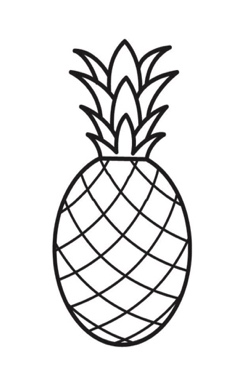 Dunwoody Woman’s ClubDecember 2019 NewsletterPresident's Message: Maria BarnhartWhat a special time of year! As we prepare for family gatherings, parties, and complete our holiday shopping, consider taking time to hit the “pause” button.  We have different traditions but we all wish for peace and understanding in our world.  Our club collect reminds us to be kind. I have found that helping someone renews my sense of thankfulness.    I am filled with gratitude for so many blessings of family, friends and being a part of this caring group of women.  Our club has accomplished so much during this year.  My heartfelt thanks for each one of you for sharing in our mission to live the volunteer spirit.  I appreciate your support and your participation in service to our community. I encourage you to take a few minutes and read this newsletter. Thank you to DWC’s chairmen for their helpful and inspiring articles. In addition, be sure to check out the upcoming events and programs. We are continuing to bring joy to children and individuals who may need some holiday cheer.  I look forward to seeing you soon.  My very best wishes to you for a joyous Holiday Season and Happy New Year.Love to all, MariaA Message from your TreasurerDues for 2020 are due in January
Dues are considered delinquent as of February 1st
Active: $60, Associate $75, Sustaining $85Remember, your dues are tax deductible since the Dunwoody Woman’s Club is a 501(c)(3) charitable organization and members receive no substantial benefits other than the newsletter in exchange for their dues. Please use this notice and a copy of your check for tax purposes.
Dues checks payable to Dunwoody Woman’s Club should be mailed to:Faye Cashwell, 140 Forrest Lake Rd., Johns Creek, GA 30022 or bring to December or January Meetings!If you are requesting a change of membership status, please send your request to: Debra Love, DWC Membership Chairman, at debra1926@comcast.netQuestions – Contact Faye at 770-409-1960 or faye@cashwellhome.comCalendarDate		Event Sponsor            Meeting Place/Carpool Location		        Time 	Dec 8					DWC Holiday Brunch		            	   	 11:30Dec 11		Public Issues		Decorating for Christmas for Kids	                	   1:00							Dunwoody United Methodist ChurchDec 12					DWC Christmas Luncheon Meeting		   	 10:00						9:00 Coffee, 10:00 Meeting						11:00 Social, 11:45 LuncheonDec 13		Home Life		Toys for Tots – Home of Lee Dees Giesecke	     	   2:00	Dec 14		Public Issues		Wreaths Across America Program		   	 12:00						Old Roswell Cemetery						10:15 to carpool from St. Luke’s						11:00 to lay wreaths & 12:00 ProgramDec 16		Home Life		Lutheran Towers Holiday Bags		    	   9:30						Carpool from Saint Luke’sJan 6		Home Life		IOH to take down Christmas decorations		   9:30Jan 7		Book Club		Saint Luke’s Parlor					   1:15Jan 16		Arts			General Meeting – Alan Mothner speaker		Jan 22		Home Life		Planning Meeting-Session Room St. Luke’s		  10:00		Jan 23		Conservation		Lunch at Southbound and Tour of Chamblee		  11:00Feb 27		Conservation		Trip to Roswell Recycling				  10:00Membership:   Debra Love:     debra1926@comcast.netWe will be inducting the following members at the December luncheon:

Deborah Gault
Judith Roe
Joan Smith
Libby Ward (standing in for her will be Pam King)
Jane Boney

Please be sure to introduce yourself to them at the luncheon.Collectors’ CornerHome Life is collecting new children’s pajamas (infants, toddlers and children’s) to be used at International GFWC Convention.Pill bottles without labels, blankets, pet toys, animal treats, paper towels, cash for sheltersPill bottles with labels, magazines to recycleLittle Libraries:Our club is responsible for 2 Little Library locations one at The Dunwoody Nature Center and the other at Georgetown Park. If you would like to donate books to our Little Libraries please take your used books and put them in the boxes at either location.  COMMUNITY SERVICE PROGRAMSArts:  Pam King     pking9188@gmail.com	   404-664-7370            Jan Slater     janetslater13@aol.com         678-629-3446Arts is hosting the speaker for the January Membership Meeting, and we are excited to have Alan Mothner, who is in charge of Arts for the City of Dunwoody. He will be updating us on the status of Arts activities and programs in Dunwoody.Arts events in the area:Spruill Gallery has several holiday events this holiday season: Dec. 10, 6-8 pm, Wine Tasting; Dec. 14, 11-3, Handmade Gift Bazaar (meet some of the artists); Dec. 23, 10-6. Last Minute Sale with 20% off. The market is open daily until Dec. 23, featuring local artists’ work and gift items for purchase.Winter Wonderland at Brook Run Park Dec.7, 10 am-8 pm. Activities include ice skating, holiday music performances, food trucks, a movie and more!The Spruill Center for the Arts is holding two one-day workshops on Blown Glass Ornaments on Saturday, Dec. 7, and Sunday, Dec. 8, from 10 am-6:45 pm.Conservation: Kathy Hanna, kak1941@aol.com, Becky Schaaf  770-457-7126 & Gang The Conservation Dates: Jan. 23, 11:00-3:00 Lunch at Southbound and Tour of the Chamblee Animal ShelterFeb. 27, 10:00 Trip to Roswell Recycling Collections for General Meeting: For the Shelters; pill bottles without labels; blankets any size; dog or cat toys; animal treats, paper towels, food and monetary donations- Please note the container with the Fall Leaves and take one for the shelter's collection.  Joan will collect for the Atlanta Human Shelter this month. For recycling: Pill bottles with labels, magazines for Roswell Recycling Lyn, Karen & Kay will have a container at the Dec. Luncheon.The Bird Feeder workshop, "For the Birds" was held on Dec. 3, many thanks to all who participated.Audubon: Joann and Kathy delivered our donation to their auction and met their new director as well as seeing our old friends there.  A donation of $25 has been made on Giving Tuesday in the name of our November General Meeting Speaker, Larry Winslett.Dunwoody Nature Center: Pat reports: Dunwoody Nature Center's Executive Director has asked the three available founders to be a part of the commitment made by each of the proposed Eagle Scouts. Kathy and Pat have started the interview process by telling each Scout of the founding of the nature center and helping with $300 for 3 projects. We will be doing another 10 in 2020 since you approved the budget request.  Are you needing a site tucked into the woods for your holiday event??? The North Woods Pavilion is awesome and versatile venue is available for your event, get information at dunwoodynature.org. Holiday Camp is coming up for children.  Or see the site for event details and about Free First Saturday & Friday Night Hikes. See You there!  Contact the Center for any information at www.dunwoodynature.org/2019 or call 770-394-3322.Pebble Tossers: Cora reports that they worked on the Atlanta Beltline Gardens this summer and we received approval of funds from DWC to add a feature to that project. You will love getting to know more about this group of children and adults improving our community.Master Gardeners: Nancy reports that there will be NO lecture at the Brook Run Greenhouse Barn. Diana says Lost Corner workday is Dec 14, bring water, garden tools and gloves.Tips:  Please plant trees this fall. Trees Atlanta is offering to plant Neighbor trees in your yard or parks or contact Arbor Day Foundation for 10 seedlings to plant at the Lost Corner Preserve.  If you do plant trees please let Kathy know, our NW District is counting, and planted 160 in 2019.  Fall is the season to plant, please consider native plants and plants that help our pollinators.  Don't know what to do with odd recyclables, old paint, old TV’s or electronics? CHARM does-there is a small cost.   See what they will take at livethrive.org/charm.Education:    Dottie D’Angelo DottieAtlanta/@gmail.com   770/310-7575Happy Holidays!!Home Life Community Service: Beverly Clark                                                   (770) 833-0724 BeverlyRClark@hotmail.com
Friday, December 13 Toys for Tots 2:00 p.m. - 4:00 p.m. at the home of Lee Dees Giesecke, 1195 Dunbrooke Lane, Dunwoody. Please bring a NEW unwrapped toy(s) and consider bringing a refreshment to share. A Marine will speak and accept the toys. Please plan to join us for the festive holiday event. Monday, December 16 Lutheran Towers Holiday Bags 9:30 a.m. Meet at Saint Luke’s Presbyterian Church parking lot to carpool to Lutheran Towers to fill holiday goody bags and deliver them to the residents. Thanks to all who brought socks, scarves, jewelry and toiletry items throughout the year to supply these bags. Monday, January 6 Interfaith Outreach Home 9:30 a.m. Meet at IOH at 5200 Buford Highway to take down and store the Christmas decorations. Wednesday, January 22 Home Life Planning Meeting 10:00 a.m. Session Room at Saint Luke’s Presbyterian Church Please plan to attend this meeting as we decide on our programs, events, speakers and presentations for the coming year. We had great participation last year and want to repeat that again this year. The Dunwoody DowWagers Investment Club meets the first Wednesday of each month (except Oct) at 12:30 p.m. Dunwoody Country Club. Contact Diane Norris if you are interested in joining this group.International Outreach:        Linda Mote        678-429-0570                                                                  lmmote@mindspring.com How some other countries celebrate Christmas from Country LivingSweden-The Yule Goat has been a Swedish Christmas symbol that dates back to ancient Pagan festivals. However, in 1966, the tradition got a whole new life after someone came up with the idea to make a giant straw goat now referred to as the Gävle Goat. According to the official website, the goat is over 42 feet high, 23 feet wide and weighs 3.6 tons. Each year, the massive goat is constructed in the same spot. Fans can even watch a livestream from the first Sunday of Advent until after the New Year when it's taken down.Philippines-If you thought the United States went all out with Christmas decorations, you should see what the Philippines does. Every year, the city of San Fernando holds Ligligan Parul (or Giant Lantern Festival), that features dazzling parols (lanterns) that symbolize the Star of Bethlehem. Each parol consists of thousands of spinning lights that illuminate the night sky. The festival has made San Fernando the "Christmas Capital of the Philippines."International Outreach: continuedJapan-Although Christmas isn't a national holiday in Japan (an estimated one percent of the population is Christian, according to Smithsonian Magazine), its citizens still find an interesting and delicious way to celebrate. Rather than gathering around the table for a turkey dinner, families head out to their local Kentucky Fried Chicken. The tradition began in 1974 after a wildly successful marketing campaign called, "Kurisumasu ni wa kentakkii!" or "Kentucky for Christmas!" The fast food chain has maintained its Yuletide popularity—forcing some people to order their boxes up to months in advance or stand on two-hour long lines to get their "finger lickin' good" food.Iceland-Much like the United States has the 12 days of Christmas, Iceland celebrates 13. Each night before Christmas, Icelandic children are visited by the 13 "Yule Lads." After placing their shoes by the window, the little ones will head upstairs to bed. In the morning, they'll either have received candy (if they're good) or be greeted with shoes full of rotten potatoes if they're bad. And you thought coal was terrible gift!New Zealand-Because Kiwis celebrate Christmas during their summer, a number of their traditions center around a "barbie" where families and friends gather for a casual cookout of fresh seafood, meat, and seasonal vegetables. The New Zealand Christmas tree is the Pohutukawa, a coastal species that blooms a bright-red color in December, providing shade during the sunny days as they sing carols in both English and Maori.Martinique-In the French Caribbean island of Martinique, la ribote is a longstanding tradition where families visit their neighbors during Advent and on New Year's Day bearing holiday food like yams, boudin créole, pâtés salés, and pork stew. They sing Christmas carols together into the early hours of the morning, adding their own creole verses to traditional lyrics.Barbados-A Christmas table in Barbados isn't complete without a baked ham decorated with pineapple and sorrel glazes, a rum cake, and Jug Jug: a dish inspired by the Scottish influence on the island combining pigeon peas, guinea corn flour, herbs, and salt meat.PolandPortugal and Brazil-=Brazilian and Portuguese families come together on Christmas Eve to eat dinner as late as 10 p.m. Then, at exactly midnight, they exchange gifts, toasts, and wish each other a Merry Christmas. Midnight mass, Missa Do Galo (Rooster Mass), is a chance to meet up with neighbors and extended family to wish them well for the holiday season. The service is often followed by fireworks in the town square.  El Salvador-Central American countries like El Salvador toast Christmas with fireworks displays on December 24 and 25. Children celebrate with smaller firecrackers called volcancitos (little volcanos) and estrellitas (little stars) while those who are a little older tend to prefer the larger varieties and Roman CandlesPublic Issues – Noreen Rabin  snrabin@icloud.com                                                                                    Donna Knowlton  dfknowlton@comcast.net  Dates to RememberDecember 2019National Drunk and Drug Prevention MonthWreaths Across America Day - December 14thUpcoming ProgramsWednesday, December 11th, 1:00 PM – Decorating for Christmas for Kids, Dunwoody United Methodist Church – Partnering with I Care Atlanta, the Dunwoody Police Department will host a Christmas celebration for deserving children and their families on December 12th.  Toys and gifts can be dropped off at Dunwoody Police Headquarters, 4800 Ashford Dunwoody Road by Thursday, December 5th.  Please call Donna or Noreen if you’d like to help decorate Fellowship Hall.   Saturday, December 14th, 11:00 AM and 12:00 PM – Wreaths Across America Program, Old Roswell Cemetery.  Check out the Roswell Historical Society website for more information and the opportunity to order a wreath.  If you’d like to participate in the wreath laying program at 11:00 AM, please call Donna or Noreen.  A special program will start at 12:00 PM.  We’ll carpool from St. Luke’s at 10:15 AM.  Thank you to those who sponsored a wreath. Whatever is beautiful, whatever is meaningful, whatever brings happiness, may it be yours this holiday season and throughout the coming year. STANDING COMMITTEESBook Club:     Jean KammererThe book club selection for January 7, 2020 is Eleanor Oliphant is Completely Fine by G. Honeyman, and the discussion will be led by Eve Schneps.  We’ll see you at Saint Luke’s parlor at 1:15.GFWC Clubwoman:     Judy Bertrand  GFWC and Heifer International share a common desire to make life better for our neighbors worldwide. GFWC has supported Heifer projects for decades, and to date, GFWC has raised over $100,000 since May 2018 towards fulfilling Heifer’s School Milk Project.With the help of clubwomen, Heifer has fully funded the Heifer School Milk Project as well as created additional child nutrition projects with milk and dairy components in numerous countries. A daily serving of dairy for a student provides high-quality protein, vitamins, and nutrients needed for healthy minds and bodies—empowering them to focus on learning instead of hunger.

Through projects in Kenya, Nicaragua, Ecuador, Rwanda, and Honduras, Heifer is creating opportunities not only to help dairy farmers through training and connecting them to markets; they are also increasing the nutrition for hungry children and their families in these communities. It’s through the dedicated efforts of GFWC members that makes this life-changing work possible.Legislation:    Linda Mote lmmote@mindspring.comThe following bills have been signed into law by the President. In a display of political unity, Donald Trump on Monday signed a bipartisan bill that, for the first time, makes acts of animal cruelty a federal crime punishable with fines and up to seven years in prison. The bill, called the Preventing Animal Cruelty and Torture Act, was introduced in the house this year by two Florida lawmakers — representative Vern Buchanan, a Republican, and representative Ted Deutch, a Democrat. It expands a 2010 law signed by Barack Obama that banned videos that show animals being crushed, burned, drowned, suffocated, impaled or subjected to other forms of torture. Now, intentional acts of cruelty shown in the videos are also felony offences.This bill was one that GFWC supported.H.R. 1923 and S. 2427, the Women's History and Nineteenth Amendment Centennial Quarter Dollar Coin Program Act. These bills will allow trailblazing women to be honored from each state, the District of Columbia, and U.S. territories on the reverse side of the U.S. quarter.Ask Your US Representative to Help Bring $27.8M to GeorgiaRight now, there is a bipartisan bill in Congress that would provide sustained support to other species in need—the Recovering America’s Wildlife Act (RAWA, HR3742). If it passes, the Georgia Department of Natural Resources will receive $27.8 million dollars every year to help 635 species of troubled wildlife before they face more dire risks.Consider asking your Representative to champion this commonsense idea so our children and grandchildren will inherit our state’s full wildlife heritage?Leadership – Donna Knowlton and Bernice McGuireTHE POWER OF “I”“I will do more. I am only one, but I am one.I cannot do everything, but I can do something.And what I can do, I ought to do.I will do more than belong…I will participate.I will do more than care…I will help.I will do more than believe…I will practice.I will do more than be fair…I will be kind.I will do more than dream…I will work.I will do more than teach…I will inspire.I will do more than give…I will serve.I will do more than live…I will grow.I will do more than talk…I will act.I will be more than good…I will be good for something.”-Anonymous                                                 Women in History:    Suzanne BentzDecember 2019 — Maria Tallchief “The Nutcracker,” composed by Peter Ilyich Tchaikovsky and first performed in 1892, is a timeless fairy tale ballet classic and a holiday tradition for families around the world. Today it combines Tchaikovsky’s soaring music with enchanting dance to deliver an audience experience that delights children and the adults who accompany them. In Atlanta, tickets for the reimagined production of “The Nutcracker” at the Fabulous Fox Theater are on sale right now.Considered America’s first major prima ballerina, Elizabeth Marie “Betty” Tallchief (Osage family name: Ki He Kah Stah Tsa) was the first to hold that rank and the first Native American to do so. She also is credited with bringing worldwide attention to “The Nutcracker” as the production’s beloved Sugar Plum Fairy. Born in Fairfax, Oklahoma, on January 25, 1925, Maria started dance lessons at age three. Her family moved to Los Angeles when she was eight to advance her career. At 17, she moved again to New York City to seek a spot with a major ballet company and took the name Maria Tallchief. Over the next five years, Maria performed with the Ballet Russe de Monte Carlo where she met and ultimately married legendary choreographer George Balanchine in 1946. “When Balanchine co-founded what would become the New York Ballet in 1946, Tallchief became the company’s first star.” It is said that Maria’s passionate dancing under Balanchine’s direction revolutionized ballet.Sadly, Maria’s marriage to Balanchine was annulled in 1952 and she would marry twice more. She had one child with her third husband. Maria “traveled the world, becoming the first American to perform in Moscow’s Bolshoi Theater.” Retiring from dance in 1966, she remained active in promoting ballet, and was “inducted in the National Women’s Hall of Fame and received a National Medal of Arts. In 1996, Tallchief received a Kennedy Center Honor for lifetime achievements.”  Maria Tallchief died in 2013, but she will remain forever in the hearts of all who love ballet and magical dreams as ruler in the Land of Sweets.GFWC Dunwoody Woman’s Club       Serving the Community since 1971P.O. Box 88664    Dunwoody, GA 30356